 Special Education Division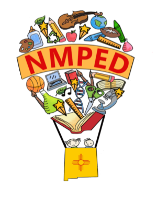 Group 3: Preschool Learning Environments and Preschool OutcomesAmbientes de aprendizaje preescolar y resultados preescolaresAbril 26/26 de Abril, 2022
Time/Hora: 3:00 p.m.-5:00 p.m.Join Zoom Meeting / Entre a la reunión de Zoom
https://us06web.zoom.us/j/89141619128?pwd=Q0tubU1uN1BwY1dmWkM5dENqSjRLQT09Meeting ID / ID de la reunión: 891 4161 9128
Passcode / Contraseña: 061235  
One tap mobile / Número de teléfono para escuchar la reunión y participar sólo con voz
+12532158782,,95762512821#,,,,*612971# US (Tacoma) 
+13462487799,,95762512821#,,,,*612971# US (Houston) Dial by your location / Marque según su ubicación
        +1 253 215 8782 US (Tacoma) 
        +1 346 248 7799 US (Houston) 
        +1 669 900 6833 US (San Jose) 
        +1 301 715 8592 US (Washington DC) 
        +1 312 626 6799 US (Chicago) 
        +1 929 205 6099 US (New York) 
Meeting ID / ID de la reunión: 891 4161 9128
Passcode / Contraseña: 061235 
Find your local number / Encuentre su número local: https://us06web.zoom.us/u/kcGbLUHVdx 